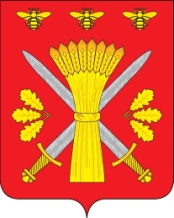 РОССИЙСКАЯ ФЕДЕРАЦИЯОРЛОВСКАЯ ОБЛАСТЬ__________АДМИНИСТРАЦИЯ ТРОСНЯНСКОГО РАЙОНА_________РАСПОРЯЖЕНИЕ« 7 » мая 2020 года                                                                 № 67-рО назначении публичных слушаний по проектам внесения изменений в Генеральный план и Правила землепользования и застройки Воронецкого сельского поселения Троснянского района Орловской области Рассмотрев проекты внесения изменений в Генеральный план и Правила землепользования и застройки Воронецкого сельского поселения Троснянского района Орловской области в части изменения жилой функциональной зоны на зону сельскохозяйственного назначения и соответственно изменения территориальной зоны СХ-1 (сельскохозяйственных угодий в границах населенных пунктов) на СХ-2 (зона объектов сельскохозяйственного назначения) в границах земельного участка с кадастровым номером 57:08:0410101:352 площадью 20 000 кв. м, местоположением: Троснянский район, Воронецкое сельское поселение, юго-восточная часть с. Воронец с целью размещения склада зерна, подготовленных ООО «ГрадПроект» на основании приказа Управления градостроительства, архитектуры и землеустройства Орловской области № 01-22/30 от 30.04.2019 «О разрешении подготовить проекты внесения изменений в Схему территориального планирования Троснянского района Орловской области, Генеральный план и Правила землепользования и застройки Воронецкого сельского поселения Троснянского района Орловской области», руководствуясь статьями 5.1, 24 – 25, 28, 31 – 33 Градостроительного кодекса Российской Федерации, Федеральным законом от 06.10.2003 № 131-ФЗ «Об общих принципах организации местного самоуправления в Российской Федерации», Законом Орловской области от 20.12.2019 № 2441-ОЗ «О перераспределении полномочий между органами местного самоуправления муниципальных образований Орловской области и органами государственной власти Орловской области», решением Троснянского районного Совета народных депутатов от 21.08.2018 № 137 «Об утверждении Положений о порядке организации и проведения общественных обсуждений или публичных слушаний по вопросам, регулирующим градостроительную деятельность на территории сельских поселений Троснянского района Орловской области»:1. Провести публичные слушания по проектам внесения изменений в Генеральный план и Правила землепользования и застройки Воронецкого сельского поселения Троснянского района Орловской области в части изменения жилой функциональной зоны на зону сельскохозяйственного назначения и соответственно изменения территориальной зоны СХ-1 (сельскохозяйственных угодий в границах населенных пунктов) на СХ-2 (зона объектов сельскохозяйственного назначения) в границах земельного участка с кадастровым номером 57:08:0410101:352 площадью 20 000кв. м, местоположением: Троснянский район, Воронецкое сельское поселение, юго-восточная часть с. Воронец с целью размещения склада зерна в следующих населенных пунктах Воронецкого сельского поселения:- с. Воронец – 19 июня 2020 г. в 10 часов 00 минут в здании администрации Воронецкого сельского поселения по адресу: Орловская область, Троснянский район, с. Воронец, д. 171;- д. Лебедиха – 19 июня 2020 г. в 11 часов 30 минут по адресу: Орловская область, Троснянский район, д. Лебедиха, домовладение № 27;- п. Село – 19 июня 2020 г. в 12 часов 30 минут по адресу: Орловская область, Троснянский район, п. Село, домовладение № 19;- п. Лужок – 19 июня 2020 г. в 13 часов 30 минут по адресу: Орловская область, Троснянский район, п. Лужок, домовладение № 11;- п. Шейка – 19 июня 2020 г. в 15 часов 00 минут по адресу: Орловская область, Троснянский район, п. Шейка, домовладение № 4;- с. Горчаково – 22 июня 2020 г. в 10 часов 00 минут по адресу: Орловская область, Троснянский район, с. Горчаково, домовладение № 26;- д. Каменец – 22 июня 2020 г. в 11 часов 30 минут по адресу: Орловская область, Троснянский район, д. Каменец, здание Дома культуры, д. № 100;- д. Кулига – 22 июня 2020 г. в 13 часов 00 минут по адресу: Орловская область, Троснянский район, д. Кулига, домовладение № 1.В населенных пунктах Надежда, Макеевский Воронецкого сельского поселения Троснянского района Орловской области в связи с отсутствием жителей публичные слушания не проводить.2. Комиссии по землепользованию и застройке Троснянского района обеспечить проведение экспозиции в отделе строительства, архитектуры и ЖКХ администрации Троснянского района в период с 15 мая 2020 года по 18 июня 2020 года в рабочие дни с 9-00 до 17-00 часов (перерыв на обед с 13-00 до 14-00 часов) по адресу: Орловская область, Троснянский район, с. Тросна, ул. Ленина, д. 4, кабинет отдела строительства, архитектуры и ЖКХ.3. Заинтересованные лица могут представить в администрацию Троснянского района Орловской области предложения и замечания для включения их в протокол публичных слушаний в период с 15 мая 2020 года по 18 июня 2020 года в рабочие дни с 9.00 до 17.00 по адресу: Орловская область, Троснянский район, с. Тросна, ул. Ленина, д. 4, кабинет отдела строительства, архитектуры и ЖКХ:1) в письменной или устной форме в ходе проведения собрания или собраний участников публичных слушаний;2) в письменной форме в адрес организатора публичных слушаний;3) посредством записи в книге (журнале) учета посетителей экспозиции проекта, подлежащего рассмотрению на публичных слушаниях.Предложения и замечания должны содержать конкретные рекомендации по обсуждаемому вопросу.Представленные предложения, замечания, рекомендации и иные информационные материалы подлежат обязательному рассмотрению на публичных слушаниях.4. Разместить проекты изменений в Генеральный план и Правила землепользования и застройки Воронецкого сельского поселения Троснянского района Орловской области на официальном Интернет-сайте Троснянского района Орловской области (www.adm-trosna.ru).5. Настоящее распоряжение опубликовать в газете "Сельские зори" и разместить на официальном сайте администрации Троснянского района.6. Контроль за исполнением распоряжения возложить на заместителя главы администрации района Фроловичева А. В.Глава района                                                                                      А. И. Насонов